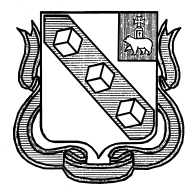 О проведении семинара       Ресурсным центром по профилактике детского дорожно-транспортного травматизма МАУ ДО ДЮЦ «Каскад» 17.11.2022г. проведен  обучающий семинар «Успешные практики в организации работы по безопасности дорожного движения в дошкольных образовательных учреждениях».       Участники семинара: педагогические работники дошкольных образовательных учреждений г.Березники, г.Соликамска, г.Чердыни; инспектор по пропаганде безопасности дорожного движения ОГИБДД Отдела МВД России по Березниковскому городскому округу Гуляева Д.Ю., специалисты ресурсных центров по безопасности дорожного движения образовательных организаций г.Березники и г.Соликамска, руководители отрядов ЮИД г.Березники.     В программу семинара были включены следующие вопросы: анализ дорожно-транспортных происшествий, организация работы по снижению и предупреждению детского травматизма на дорогах в дошкольных образовательных учреждениях, знакомство с успешными практиками в работе с дошкольниками по безопасности дорожного движения, о проведении краевых мероприятий  в рамках реализации гранта на создание и функционирование ресурсного центра по профилактике детского дорожно-транспортного травматизма МАУ ДО ДЮЦ «Каскад» (МО «Город Березники»). В ходе мероприятия был предоставлен опыт работы дошкольных образовательных учреждений по безопасности дорожного движения г.Березники, г.Соликамска, г.Чердыни. В мероприятии приняли участие 37 человек.Директор                                                               В.А.ТрынкинаПротокол семинара«Успешные практики в организации работы по безопасности дорожного движения в  дошкольных образовательных учреждениях»г.Березники, МАУ ДО ДЮЦ «Каскад»                                                                  17.11.2022г.Присутствовали: 37 человек.Программа       14. Экскурсия в кабинет ПДД    15.Выставка методической литературы  и дидактических игр по ПДД.Решение:        1.Дошкольным образовательным учреждениям принять активное участие в краевом конкурсе методических материалов по безопасности дорожного движения, педагогам предоставить конкурсные работы (методические разработки, дидактические материалы, электронные образовательные ресурсы) в срок до 28.11.2022г. Ресурсному центру по профилактике детского дорожно-транспортного травматизма МАУ ДО ДЮЦ «Каскад» г. Березники  обобщить лучший педагогический опыт и транслировать через публикацию в сборнике в 2023 году.       2.Дошкольным образовательным учреждениям принять участие в краевой профилактической акции  «Жизнь без ДТП» в срок  до 30.11.2022г.      3.Дошкольным образовательным учреждениям принять участие в краевом конкурсе-фестивале «За безопасность дорожного движения всей семьей» в срок  до 15.12.2022г.Директор                                                                                           В.А.ТрынкинаУправление образованияадминистрации города БерезникиМУНИЦИПАЛЬНОЕ АВТОНОМНОЕ УЧРЕЖДЕНИЕ ДОПОЛНИТЕЛЬНОГО ОБРАЗОВАНИЯ  «ДЕТСКО-ЮНОШЕСКИЙ ЦЕНТР «КАСКАД»Ул. В.Бирюковой, 9,г.Березники, Пермский край, 618417Тел./факс (3424) 23 56 12E-mail: centrkaskad@mail.ruОКПО48406898, ОГРН1025901702683ИНН/КПП5911027800/591101001Министерство образования и науки Пермского края№Тема выступленияДокладчик1.Приветственное словоПаршакова Надежда Николаевна, руководитель ресурсного центра по профилактике детского дорожно-транспортного травматизма МАУ ДО ДЮЦ «Каскад», МО «Город Березники»2.«Причины дорожно-транспортных происшествий с участием детей. Профилактика ДТП с детьми дошкольного возраста» Гуляева Дарья Юрьевна, инспектор по пропаганде безопасности дорожного движения  ОГИБДД Отдела МВД России по Березниковскому городскому округу3.«Взаимодействие ДОУ и социума по обучению дошкольников правилам дорожного движения и безопасному поведению»Лебедева Татьяна Николаевна, воспитатель, МАДОУ «Детский сад №49», МО «Город Березники»4.«Практико-ориентированный подход в обучении дошкольников основам ПДД»Вахонина Людмила Викторовна, воспитатель МАДОУ «Детский сад №86», Исхакова Ольга Сергеевна, воспитатель МАДОУ «Детский сад №86», МО «Город Березники»5.«Формирование у детей дошкольного возраста навыков безопасного поведения на дороге посредством проектной деятельности» Носова Наталья Анатольевна,воспитатель МАДОУ «Чердынский детский сад», Чердынский городской округ 6.«Безопасный путь ребенка»Жданкова Елена Леонидовна, воспитатель  МАДОУ «Детский сад №88», МО «Город Березники»7.«Детская анимация как эффективное средство профилактической работы с дошкольниками»Поповцева Ольга Валерьевна,воспитатель МАДОУ «Детский сад №88», МО «Город Березники»8.«Опыт работы Соликамского городского округа по профилактике детского дорожно-транспортного травматизма» Аристова Зоя Владимировна,педагог- психолог МАОУ «СОШ № 12» СП «Детский сад», Соликамский городской округ9.«Организация работы по обучению детей дошкольного возраста безопасному поведению на улицах города»Медведева Елена Владимировна, педагог дополнительного образования МАОУ «Гимназия №1», Соликамский городской округ10.«Организация работы  с воспитанниками ДОУ по профилактике ДДТТ через реализацию программы «Светофорик»Виль Ирина Викторовна, методист по развитию дополнительного образования МАОУ «Гимназия №1», руководитель ресурсного центра, Соликамский городской округ11.«Учимся безопасности с детства»Мельников Владимир Сергеевич, педагог дополнительного образования МАОУ «Школа №22», п. Орел, МО «Город Березники»12.Организация работы по безопасности дорожного движения с дошкольниками (из опыта работы ресурсного центра)Кулакова Вера Павловна, педагог дополнительного образования МАУ ДО ДЮЦ «Каскад», МО «Город Березники»13.«О проведении мероприятий в рамках реализации гранта на создание и функционирование ресурсного центра по профилактике детского дорожно-транспортного травматизма»Паршакова Надежда Николаевна, руководитель ресурсного центра по профилактике детского дорожно-транспортного травматизма МАУ ДО ДЮЦ «Каскад», МО «Город Березники»